Statut  Przedszkola  Leśna Drużynaw Kamionkach 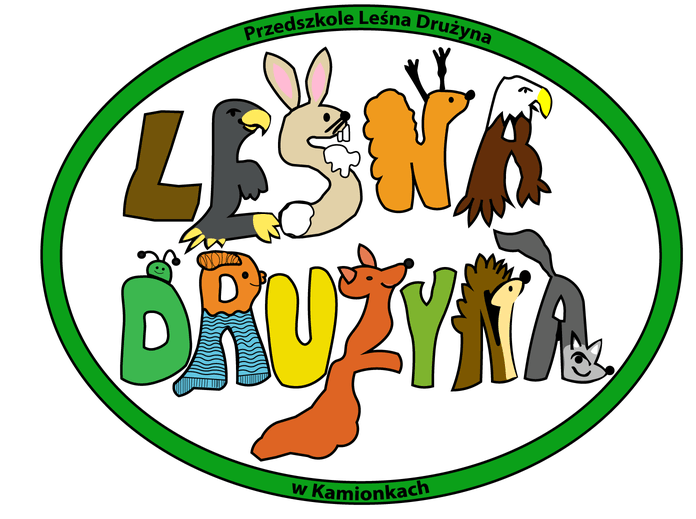 Zatwierdzony uchwałą nr  /22/23 Rady Pedagogicznej przedszkola Leśna drużyna z dnia 6 października 2022r. Tekst jednolity ogłoszony Obwieszczeniem nr 1/2022 DyrektoraPrzedszkola Leśna drużyna w Kamionkach Podstawa prawna: Art.102, ust. 2 ustawy z dnia 14 grudnia 2016 r. Prawo Oświatowe (tj. Dz. U. z 2021r., poz. 1082); Ustawa z dnia 5 sierpnia 2022r. o zmianie ustawy Karta Nauczyciela oraz niektórych innych ustaw (Dz. U. z 2022r., poz. 1730)§ 1Siedzibą Przedszkola Leśna Drużyna w Kamionkach jest budynek wolnostojący przy ul. Porannej Rosy 2 w Kamionkach. Budynek przedszkola został wybudowany w 2017 roku, stanowi własność gminną. Przedszkole Leśna Drużyna w Kamionkach, zwane w dalszej części statutu przedszkolem jest przedszkolem publicznym samorządowym.Organem prowadzącym Przedszkole Leśna Drużyna w Kamionkach jest Miasto i Gmina Kórnik reprezentowane przez Burmistrza Miasta i Gminy Kórnik z siedzibą przy placu Niepodległości 1, 62-035 Kórnik;Nadzór pedagogiczny nad Przedszkolem sprawuje Wielkopolski Kurator Oświaty.Ustalona nazwa używana jest przez Przedszkole w pieczęciach i stemplach w pełnym brzmieniu tzn. Przedszkole Leśna Drużynaw Kamionkach ul. Porannej Rosy 262-023 Kamionkitel. 61-227-60-21§ 2Przedszkole   realizuje    cele   i   zadania   określone  w  podstawie programowej wychowania przedszkolnego  wzmocnione i uzupełnione zadaniami profilaktyczno – wychowawczymi.Celem przedszkola jest wsparcie całościowego rozwoju dziecka w osiąganiu dojrzałości umożliwiającej podjęcie nauki w szkole.Zadaniem przedszkola jest umożliwienie dzieciom osiągnięcie dojrzałości szkolnej                      w aspekcie rozwoju fizycznego, umysłowego, emocjonalnego i społecznego.Zadaniem przedszkola jest w szczególności:pełna realizacja programów wychowania przedszkolnego, dostosowując treści, metody i organizację poszczególnych zajęć do możliwości psychofizycznych dzieci zdiagnozowanych w toku obserwacji pedagogicznych,promowanie zdrowego stylu życia i przeciwdziałanie współczesnym zagrożeniom           w ramach realizacji zadań o charakterze profilaktyczno-wychowawczym,organizowanie w uzgodnieniu z rodzicami nauki religii,umożliwianie dzieciom należącym do mniejszości narodowych i etnicznych                   oraz społeczności posługującej się językiem regionalnym, podtrzymywanie i rozwijanie poczucia tożsamości narodowej, etnicznej i językowej,udzielanie dzieciom, rodzicom i nauczycielom pomocy psychologiczno-pedagogicznej,organizowanie kształcenia specjalnego dla dzieci z niepełnosprawnością, umożliwienie dzieciom rozwijania zainteresowań i uzdolnień,zapewnienie dzieciom bezpiecznych i higienicznych warunków pobytu w przedszkolu,organizacja doradztwa zawodowego poprzez prowadzenie zaplanowanych                            i systematycznych działań mających na celu wspieranie dzieci w procesie podejmowania świadomych decyzji edukacyjnych i zawodowych, w tym preorientację zawodową, która ma na celu wstępne zapoznanie dzieci z wybranymi zawodami oraz pobudzanie i rozwijanie zainteresowań  i uzdolnień dzieci.Cele i zadania przedszkola realizowane są przez kompetentną kadrę pedagogiczną                we współpracy z rodzicami w atmosferze wzajemnego zaufania.Dążenie do wysokiej jakości wykonania zadań przedszkola z uwzględnieniem dążenia           do jak najwyższego poziomu osiągania zakładanych celów, uwzględniane jest w planach doskonalenia zawodowego nauczycieli. § 3Przedszkole organizuje i udziela dzieciom pomocy psychologiczno – pedagogicznej, która polega na rozpoznawaniu i zaspakajaniu indywidualnych potrzeb rozwojowych każdego dziecka oraz rozpoznawaniu czynników środowiskowych wpływających na jego funkcjonowanie w przedszkolu.Nauczyciele oraz specjaliści w przedszkolu prowadzą obserwację pedagogiczną mającą     na celu rozpoznanie u dzieci:szczególnych uzdolnień,przyczyn trudności rozwojowych,przyczyn zaburzeń zachowania,Wyniki obserwacji pedagogicznej (w tym wnioski do indywidualizacji oddziaływań)            są dokumentowane i przedstawiane rodzicom. W ostatnim roku pobytu dziecka                          w przedszkolu nauczyciele dokonują analizy i oceny gotowości szkolnej na podstawie przeprowadzonych obserwacji.Dyrektor przedszkola z uwzględnieniem opinii i orzeczeń poradni psychologiczno – pedagogicznej  oraz diagnozy sporządzonej na terenie przedszkola organizuje pomoc psychologiczno – pedagogiczną, w tym w szczególności:ustala dzieciom objętym pomocą psychologiczno – pedagogiczną formy tej pomocy, okres jej udzielania oraz wymiar godzin, w którym poszczególne formy pomocy będą realizowane,informuje na piśmie rodziców dziecka o formach i zakresie udzielanej pomocy.Zasady udzielania i organizacji pomocy psychologiczno – pedagogicznej określają odrębne przepisy.Pomoc psychologiczno – pedagogiczna organizowana jest we współpracy z rejonową poradnią psychologiczno – pedagogiczną, placówkami doskonalenia zawodowego nauczycieli oraz innymi instytucjami i organizacjami pozarządowymi.Przedszkole organizuje i udziela rodzicom i nauczycielom pomoc psychologiczno – pedagogiczną polegającą na wspieraniu ich w rozwiązywaniu problemów dydaktycznych   i wychowawczych oraz rozwijaniu ich umiejętności wychowawczych.Przedszkole organizuje wczesne wspomaganie rozwoju dzieci w ograniczonym zakresie, w miarę możliwości kwalifikacyjnych zatrudnionych nauczycieli specjalistów.  Ma ono na celu pobudzenie psychoruchowego, społecznego rozwoju dziecka od chwili wykrycia niepełnosprawności do momentu podjęcia nauki w szkole.Indywidualnym obowiązkowym rocznym przygotowaniem przedszkolnym obejmuje się  dzieci, których stan zdrowia uniemożliwia lub znacznie utrudnia uczęszczanie                           do  przedszkola. Organizacja pracy następuje  w porozumieniu z organem prowadzącym.Opinię o potrzebie indywidualnego obowiązkowego rocznego przygotowania  przedszkolnego,  wydają   zespoły  orzekające  działające w publicznych  Poradniach  Psychologiczno  –  Pedagogicznych,  w  tym      w poradniach specjalistycznych.Zindywidualizowana  ścieżka  realizacji  obowiązkowego  rocznego  przygotowania przedszkolnego jest organizowana dla dzieci, które  mogą  uczęszczać do  przedszkola,        ale  ze  względu  na  trudności w funkcjonowaniu  wynikające w  szczególności  ze  stanu  zdrowia  nie  mogą  realizować wszystkich zajęć wychowania przedszkolnego wspólnie           z oddziałem przedszkolnym  i  wymagają  dostosowania  organizacji  i  procesu  nauczania do ich specjalnych potrzeb edukacyjnych. Zindywidualizowana  ścieżka obejmuje   wszystkie   zajęcia   wychowania   przedszkolnego, które są realizowane:wspólnie z oddziałem przedszkolnym orazindywidualnie z dzieckiem. Objęcie dziecka zindywidualizowaną ścieżką realizacji  obowiązkowego  rocznego  przygotowania przedszkolnego wymaga opinii publicznej poradni, z której wynika potrzeba objęcia dziecka pomocą w tej formie.§ 4Dla dzieci z niepełnosprawnością przedszkole organizuje wychowanie przedszkolne              w formie kształcenia specjalnego w integracji ze środowiskiem przedszkolnym.Dzieciom objętym kształceniem specjalnym przedszkole zapewnia:realizację zaleceń zawartych w orzeczeniu o potrzebie kształcenia specjalnego,dostosowanie przestrzeni przedszkolnej i stanowiska pracy do indywidualnych potrzeb edukacyjnych oraz możliwości psychofizycznych,zajęcia specjalistyczne organizowane ze względu na indywidualne potrzeby rozwojowe i edukacyjne oraz możliwości psychofizyczne w tym zajęcia rewalidacyjne i terapeutyczne.Szczegółowe warunki organizowania wychowania przedszkolnego dla dzieci                                z niepełnosprawnością określają odrębne przepisy.§ 5Dzieci niebędące obywatelami polskimi oraz obywatele polscy, którzy pobierali naukę                   w przedszkolach i szkołach funkcjonujących w systemach oświatowych innych państw, korzystają z wychowania przedszkolnego na warunkach określonych w odrębnych przepisach. Dzieci należące do mniejszości narodowych i etnicznych oraz społeczności posługującej się językiem regionalnym, korzystają z zajęć umożliwiających podtrzymywanie                          i rozwijanie poczucia tożsamości narodowej, etnicznej i językowej, na warunkach określonych w odrębnych przepisach.Dzieciom niebędącym obywatelami polskimi oraz dzieciom należącym do mniejszości narodowych i etnicznych oraz społeczności posługującej się językiem regionalnym, przedszkole zapewnia integrację ze środowiskiem przedszkolnym, w tym w pokonaniu trudności adaptacyjnych związanych z różnicami kulturowymi lub ze zmianą środowiska etnicznego.Dzieci, o których mowa w ust. 1 i 2 uczestniczą w procesie rekrutacji na zasadach ogólnych. Dzieci te maja prawo do równego traktowania oraz wszystkich statutowych praw i obowiązków.§ 6 Przedszkole organizuje zajęcia religii.Podstawą udziału dzieci w zajęciach z religii jest życzenie wyrażone przez rodzica                   w formie pisemnej.Życzenie udziału w zajęciach z religii raz wyrażone nie musi być ponawiane w kolejnym roku szkolnym, ale może być odwołane w każdym czasie.Zasady organizacji religii określają odrębne przepisy.§ 7Zadania przedszkola realizowane są podczas zajęć grupowych, zespołowych, indywidualnej pracy z dzieckiem oraz kierowanych i swobodnych zabaw dzieci.Sposób realizacji zadań przedszkola odbywa się poprzez odpowiedni dobór treści,   metod i organizacji pracy wychowawczo-dydaktycznej i opiekuńczej, uwzględniający potrzeby        i możliwości rozwojowe dziecka, w szczególności:stosowanie zadań dla dzieci w sytuacjach naturalnych,wykorzystanie systemu ofert edukacyjnych,organizowanie zajęć o atrakcyjnych dla dzieci treściach z zastosowaniem różnorodnych, w miarę możliwości nowatorskich,  form i metod pracy,stawianie zadań dostosowanych do rzeczywistych potrzeb, możliwości i zainteresowań   dzieci,organizowanie sytuacji edukacyjnych sprzyjających nawiązywaniu przez dzieci różnorodnych kontaktów społecznych  oraz wyrażania własnych emocji, myśli                   i wiedzy w różnorodnej twórczości własnej – werbalnej, plastycznej, ruchowej, muzycznej,ukazanie dzieciom piękna języka ojczystego oraz bogactwa kultury i tradycji narodowej  i regionalnej,upowszechnianie wiedzy ekologicznej wśród dzieci oraz kształtowanie właściwych postaw wobec zagadnień ochrony środowiska,upowszechnienie wiedzy o ruchu drogowym wśród dzieci oraz  kształtowanie właściwych postaw wobec problemu bezpieczeństwa i zasad poruszanie się po drodze,organizowanie nauki religii, na indywidualne życzenie rodziców, zgodnie                            z obowiązującymi przepisami w tym zakresie.Przedszkole wspomaga wychowawczą rolę rodziny poprzez:pomoc w rozpoznawaniu możliwości rozwojowych dziecka i w podjęciu wczesnej, interwencji specjalistycznej,informowanie na bieżąco o postępach i zachowaniach dziecka, osiąganych przez nie sukcesach i niepowodzeniach oraz o objawach wskazujących na konieczność konsultacji z określonymi specjalistami,uzgadnianie wspólnie z rodzicami kierunków i zakresu zadań realizowanych                      w przedszkolu i w poszczególnych oddziałach,upowszechnianie wiedzy pedagogiczno-psychologicznej w różnych formach. Przedszkole realizuje cele i zadania wynikające z przepisów  prawa oświatowego poprzez organizowanie  przez nauczycieli pracy z całą grupą dzieci, zespołowo lub indywidualnie, w oparciu o podstawy programowe wychowania przedszkolnego, stosując zróżnicowane metody i formy pracy z dzieckiem zaczerpnięte z różnorodnych koncepcji pedagogicznych. Przedszkole może prowadzić innowację pedagogiczną, polegającą na nowatorskich rozwiązaniach programowych, organizacyjnych lub metodycznych, mających na celu poprawę jakości pracy przedszkola. Zakres i sposób wykonywania zadań opiekuńczych przedszkola:opiekę nad dziećmi w trakcie całego ich pobytu w przedszkolu sprawują nauczyciele,rozkład dnia w przedszkolu uwzględnia równomierne rozłożenie zajęć w  ciągu całego  dnia  i  ich  różnorodność,  w  tym  pobyt  w  ogrodzie przedszkolnym,dzieci mają zapewniony codzienny odpoczynek w określonej formie: dzieci młodsze – leżakowanie, dzieci starsze – zajęcia relaksacyjne i wyciszające,zapewnia się codzienny pobyt na świeżym powietrzu, o ile pozwalają na to warunki pogodowe,sale zajęć posiadają właściwą powierzchnię, oświetlenie, wentylację i ogrzewanie oraz:w salach zajęć zapewnia się temperaturę co najmniej 18ºC, w przypadku niższej temperatury, dyrektor  przedszkola  zawiesza  zajęcia na czas oznaczony                        i powiadamia o tym organ prowadzący,dyrektor za zgodą organu prowadzącego może zawiesić zajęcia, jeśli temperatura zewnętrzna, mierzona o godz. 21.00 w dwóch kolejnych dniach poprzedzających zawieszenie zajęć wynosi - 15ºC lub jest niższa a także w przypadku wystąpienia na danym terenie zdarzeń, które mogą zagrozić zdrowiu dzieci,stoliki, krzesełka i wyposażenie sal dostosowane są do wzrostu dzieci i rodzaju ich działalności.dzieci na pobyt całodzienny korzystają z posiłków przygotowanych w przedszkolu, zgodnie z normami żywieniowymi i estetycznie podanych; korzystanie z posiłków oraz przez dzieci alergiczne, uzgadniane jest indywidualnie z rodzicami   (opiekunami)   dziecka, z uwagi na zapewnienie prawidłowej organizacji pracy przedszkola,wobec  wychowanków  na  terenie  placówki  nie  są  stosowane żadne zabiegi medyczne oraz  nie podaje się żadnych leków z uwagi na brak profesjonalnej opieki medycznej,w przypadku choroby zakaźnej dziecka rodzice zobowiązani są do powiadomienia            o tym nauczycielki lub dyrektora placówki.  Zasady sprawowania opieki w czasie zajęć poza terenem przedszkola:w trakcie zajęć poza terenem przedszkola opiekę nad dziećmi sprawuje nauczyciel wraz z osobą pomagającą którą może być inny pracownik przedszkola lub rodzic. Na 1 osobę dorosłą może przypadać maksymalnie 15 dzieci z zastrzeżeniem, iż zawsze musi być nie mniej niż 2 opiekunów,osobą uprawnioną do prowadzenia wycieczki dydaktycznej, krajoznawczej                           i rekreacyjnej (spaceru) jest nauczyciel,każda wycieczka jest organizowana zgodnie z ogólnym regulaminem wycieczek                 i spacerów obowiązującym w przedszkolu,z w/w regulaminem są zapoznani rodzice (opiekunowie); każdorazowo, bezpośrednio przed wycieczką, regulamin omawiany jest z dziećmi w niej uczestniczącymi, każda wycieczka musi być zgłoszona na druku „karta wycieczki”,w trakcie wyjść dzieci poza teren przedszkola nauczyciel zobowiązany jest do    ścisłego     przestrzegania     przepisów    o    ruchu   drogowym i zapoznawania   z nimi dzieci przed wyjściem w teren,każdy nauczyciel wychodząc z dziećmi poza teren przedszkola jest zobowiązany                do każdorazowego odnotowania tego faktu w zeszycie wyjść z dziećmi,przed każdym wyjściem do ogrodu przedszkolnego teren musi być sprawdzony przez nauczyciela lub innego pracownika przedszkola,jeśli miejsce, w którym mają być prowadzone zajęcia, lub stan znajdujących się na nim urządzeń technicznych może stwarzać zagrożenia dla bezpieczeństwa dzieci, nauczyciel obowiązany jest nie dopuścić do zajęć lub przerwać je wyprowadzając dzieci z miejsca zagrożenia oraz powiadomić o tym niezwłocznie dyrektora przedszkola,teren  zabaw wokół budynku przedszkola musi być ogrodzony.§ 8Jeżeli  przerwa  w  działalności  przedszkola  trwa  co najmniej dwa tygodnie,  dyrektor  dokonuje  kontroli całego obiektu i terenu wokół niego pod kątem bezpieczeństwa.               Z przeprowadzonej kontroli sporządza się protokół.W razie nieszczęśliwego wypadku podczas pobytu dziecka w przedszkolu nauczycielka zobowiązana jest :udzielić pierwszej pomocy a w razie konieczności wezwać pogotowie ratunkowe,powiadomić rodziców ( opiekunów ) dziecka,niezwłocznie powiadomić dyrektora przedszkola,o zaistniałym zdarzeniu poinformować nauczycielkę zmienniczkę,dyrektor jest zobowiązany powiadomić o wypadku śmiertelnym, ciężkim i zbiorowym niezwłocznie prokuratora i kuratora oświaty a w przypadku zbiorowego zatrucia zawiadamia niezwłocznie państwowego inspektora sanitarnego.Dzieciom, którym z powodu warunków rodzinnych lub losowych potrzebna jest stała lub doraźna pomoc materialna, może być taka pomoc udzielona  w następujący sposób:dyrektor przedszkola może o taką pomoc wystąpić do właściwego dla miejsca zamieszkania dziecka Miejskiego Ośrodka Pomocy Rodzinie,o udzielenie pomocy zwraca się osobiście do MOPR rodzic lub opiekun; dyrektor przedszkola zobowiązany jest w tym przypadku do udzielenia wszechstronnej     informacji     lub    pomocy    w   załatwieniu     sprawy,jednorazowej pomocy może udzielić, na wniosek zainteresowanego rodzica                     lub opiekuna dziecka, rada rodziców z własnych środków lub organizując akcje na rzecz będącego w potrzebie.Dziecko musi być przyprowadzane i odbierane z przedszkola przez:rodziców lub opiekunów prawnych,upoważnioną przez nich, na piśmie, osobę pełnoletnią zapewniającą pełne bezpieczeństwo (w wyjątkowych sytuacjach również niepełnoletnie rodzeństwo, które ukończyło 14r.ż.wyłącznie za pisemną zgodą rodziców),osoby wymienione w punktach 1 – 2 muszą być trzeźwe,dzieci oddawane są do rąk nauczycielki lub pracownika przedszkola w salach oddziałów,szczegółowe zasady postępowania w przypadku nieodebrania dziecka reguluje wewnętrzne zarządzenie dyrektora Przedszkola Leśna Drużyna obowiązujące wszystkich pracowników przedszkola i rodziców.§ 9Organami przedszkola są:Dyrektor przedszkolaRada PedagogicznaRada Rodziców Na wspólny wniosek rady pedagogicznej i rady rodziców na terenie placówki może zostać utworzona Rada Przedszkola.Do szczegółowych kompetencji dyrektora przedszkola należy:kierowanie bieżącą działalnością przedszkola i reprezentowanie jej na zewnątrz, dopuszczanie do użytku w przedszkolu wybranych przez nauczycieli programów wychowania przedszkolnego,sprawowanie nadzoru pedagogicznego, dokonywanie oceny pracy nauczycieli i oceny ich dorobku zawodowego, w związku z uzyskiwaniem kolejnych stopni awansu zawodowego,nadawanie stopnia awansu nauczyciela kontraktowego,przedstawianie  wyników  i  wniosków  z  nadzoru   radzie  pedagogicznej,sprawowanie opieki nad dziećmi oraz stwarzanie warunków do ich harmonijnego rozwoju psychofizycznego,współpraca z radą pedagogiczną i radą rodziców,zapewnienie pomocy nauczycielom w realizacji ich zadań i w ich doskonaleniu zawodowym lub w podnoszeniu kwalifikacji,zapewnienie, w miarę możliwości, odpowiednich warunków  organizacyjnych                  do realizacji zadań wychowawczo-dydaktycznych   i   opiekuńczych,wykonywanie zadań związanych z zapewnieniem bezpieczeństwa dzieciom                              i nauczycielom w czasie zajęć organizowanych przez przedszkole,realizacja zadań zgodnie z uchwałami rady pedagogicznej oraz z zarządzeniami  organów nadzorujących przedszkole,wstrzymanie realizacji uchwał rady pedagogicznej, jeśli są one niezgodne z prawem oświatowym. Sposób postępowania w sprawie wstrzymania rady pedagogicznej   określa art. 41 ust.3 ustawy o systemie oświaty,przedstawienie do zaopiniowania projektu planu finansowego radzie pedagogicznej                i radzie rodziców,dysponowanie środkami określonymi w planie finansowym przedszkola    i ponoszenie   odpowiedzialność za ich prawidłowe wykorzystanie, a także za administracyjną   finansową i gospodarczą obsługę przedszkola,zatrudnianie i zwalnianie nauczycieli i innych pracowników przedszkola,przyznawanie  nagród i wymierzanie kar porządkowych pracownikom placówki,występowanie z wnioskami, po zasięgnięciu opinii rady pedagogicznej, w sprawach odznaczeń, nagród i innych wyróżnień dla nauczycieli oraz pozostałych pracowników przedszkola,współdziałanie ze szkołami wyższymi oraz z zakładami kształcenia  nauczycieli                    w  organizacji praktyk pedagogicznych,zatwierdzanie realizacji innowacji pedagogicznych;Rada pedagogiczna jest organem kolegialnym przedszkola w zakresie realizacji jego statutowych zadań dotyczących kształcenia, wychowania  i opieki.W   skład  rady  pedagogicznej  wchodzą  wszyscy  nauczyciele  zatrudnieni  w przedszkolu.Przewodniczącym rady pedagogicznej jest dyrektor przedszkola.Zasady funkcjonowania rady pedagogicznej określa regulamin jej działalności, uchwalany przez radę i normujący w szczególności:sposób zwoływania, prowadzenia i dokumentowania posiedzeń,wewnętrzną organizację rady pedagogicznej,kompetencje przewodniczącego,zasady uczestnictwa w pracach rady pedagogicznej osób nie  będących członkami tego organu.Do kompetencji stanowiących rady pedagogicznej należy:zatwierdzanie planów pracy przedszkola,uchwalanie i nowelizowanie statutu przedszkola,podejmowanie uchwał w sprawie innowacji i eksperymentów pedagogicznych                     w przedszkolu,ustalanie organizacji doskonalenia zawodowego nauczycieli zatrudnionych                          w przedszkolu,podejmowanie uchwał w sprawie skreślenia dzieci z listy wychowanków.Rada pedagogiczna opiniuje:organizację pracy w przedszkolu, a zwłaszcza tygodniowy rozkład godzin pracy nauczycieli, przydział grup, harmonogram zajęć dodatkowych,programy wychowania przedszkolnego, przed dopuszczeniem ich do użytku przez dyrektoraprojekt planu finansowego placówki,wnioski dyrektora o przyznanie nauczycielom odznaczeń, nagród i innych wyróżnień,propozycje dyrektora w sprawach przydziału nauczycielom stałych prac  i zajęć    realizowanych    w     ramach    wynagrodzenia   zasadniczego oraz dodatkowo    płatnych      zajęć      dydaktycznych,   wychowawczych i opiekuńczych,pracę dyrektora przedszkola na wniosek organu prowadzącego lub sprawującego nadzór pedagogiczny,podjęcie  w  przedszkolu  działalności  przez stowarzyszenia i organizacje w celu wspierania działalności statutowej,innowacje pedagogiczne;Rada pedagogiczna spośród swoich członków wybiera dwóch przedstawicieli do komisji   konkursowej wyłaniającej  kandydata na stanowisko dyrektora.Rada pedagogiczna może wystąpić do organu prowadzącego przedszkole z  wnioskiem        o odwołanie ze stanowiska dyrektora placówki.Uchwały rady pedagogicznej są podejmowane zwykłą większością głosów poprzez  głosowanie tajne (w sprawach mogących naruszyć dobra osobiste) lub jawne (pozostałe sprawy), w obecności co najmniej połowy jej członków.Nauczyciele  są   zobowiązani   do  nie  ujawniania  spraw  poruszanych  na posiedzeniach  rady  pedagogicznej,  które   mogą  naruszyć   dobro osobiste wychowanków lub ich rodziców,  a  także nauczycieli i innych pracowników przedszkola.Rada rodziców stanowi reprezentację rodziców dzieci uczęszczających do przedszkola.Zasady tworzenia rady rodziców określa ustawa prawo oświatowe art. 83  ust.2-3.Rada rodziców działa w oparciu o regulamin swojej działalności, który nie może być sprzeczny ze statutem przedszkola i prawem oświatowym. W posiedzeniach rady rodziców uczestniczyć może, z głosem doradczym, dyrektor  przedszkola oraz inne zaproszone osoby.W celu wspierania statutowej działalności przedszkola rada rodziców może gromadzić  fundusze  z  dobrowolnych  składek  rodziców  i  innych  źródeł, zasady  wydatkowania   funduszy   rady   rodziców   określa   jej   regulamin w części dotyczącej gospodarki  finansowej.Zadaniem rady rodziców jest: wspieranie statutowej działalności przedszkola,uczestnictwo w życiu przedszkola, które przyczynia się do podnoszenia jakości pracy   i  zaspakajania potrzeb dzieci.Rada rodziców ma prawo:występować do  rady pedagogicznej i dyrektora przedszkola oraz organu prowadzącego  i  organu sprawującego nadzór pedagogiczny z wnioskami i opiniami dotyczącymi wszystkich spraw placówki,opiniowania projektu planu finansowego,przedstawiania swojej opinii dotyczącej oceny dorobku zawodowego nauczyciela         za okres stażu, w terminie 14 dni od dnia otrzymania zawiadomienia o dokonywanej ocenie dorobku zawodowego nauczyciela,występować o ocenę pracy zawodowej nauczyciela,wytypować dwóch przedstawicieli do komisji konkursowej na stanowisko dyrektora przedszkola,wspierać działalność statutową przedszkola z dobrowolnych składek rodziców oraz innych źródeł.Zasady współdziałania między organami przedszkola oparte są na:wspólnych spotkaniach rady rodziców, rady pedagogicznej i dyrektora, które organizuje się w sprawach:organizacji imprez i wycieczek,wniosków zgłaszanych przez rodziców dzieci uczęszczających do przedszkola,             a dotyczących różnych zagadnień z życia przedszkola,ustalenia wysokości stawki żywieniowej, obowiązującą na dany okres czasu                  z uwzględnieniem: ilości żywionych dzieci, aktualnych cen artykułów żywnościowych i  norm żywieniowych ustalonych prawem.Rodzice i nauczyciele współdziałają ze sobą w sprawach wychowania i kształcenia dzieci  uwzględniając prawo rodziców do:znajomości zadań wynikających z realizowanych podstaw programowych wychowania przedszkolnego, programu wychowania,  rocznego planu pracy przedszkola i planów miesięcznych w danym oddziale,uzyskiwania rzetelnych informacji na temat swojego dziecka, jego zachowania                   i rozwoju, osiąganych sukcesów i ewentualnych trudności,znajomości wartości i norm społecznych, które będą przekazywane dziecku                       w przedszkolu oraz udziału w kształtowaniu zachowań wynikających tych wartości;Współdziałanie z rodzicami realizowane jest w następujących formach:walne zebrania rodziców organizowane zgodnie z bieżącymi potrzebami, nie rzadziej jednak niż 2 razy na rok,zebrania na tematy wychowawcze lub poświęcone określonemu zagadnieniu                       z udziałem zaproszonych specjalistów wg inicjatywy rodziców, spotkania oddziałowe wg planu nauczycielek poszczególnych grup,dni otwarte i zajęcia otwarte dla rodziców, zajęcia pokazowe, spotkania indywidualne z wszystkimi nauczycielkami i dyrektorem w określonych terminach,opracowanie na koniec roku szkolnego pisemnej informacji dla rodziców odnośnie rozwoju ich dziecka i jego charakterystyki dla dzieci sześcioletnich.wspólne imprezy dla dzieci i ich  rodzin,redagowanie tablic informacyjnych dla rodziców na których przedstawiane są zadania realizowane z dziećmi w poszczególnych grupach jak i sprawy dotyczące ogółu  wychowanków i ich rodziców,wystawy prac dziecięcych,udostępnianie teczek kart pracy i prac plastycznych oraz dokumentacji z obserwacji indywidualnego rozwoju ich dziecka,zapewnienie możliwości codziennego, indywidualnego kontaktu  z nauczycielem,organizowanie imprez i wycieczek wspólnych dla wychowanków i ich rodziców                     i rodzin.Organy przedszkola działają w ramach obowiązującego prawa:podstawową zasadą jest ugodowe rozwiązywanie konfliktów,rozwiązanie ustala się na drodze negocjacji pomiędzy stronami,sprawy sporne ostatecznie rozstrzyga dyrektor przedszkola.§ 10Statut przedszkola określa szczegółową organizację przedszkola z uwzględnieniem przepisów  § 10 – 12.§ 11Przedszkole jest jednostką budżetową prowadzoną przez Miasto i Gminę Kórnik, którego źródłem dochodu mogą być:wpływy ze spadków, zapisów i darowizn w postaci pieniężnej,wpływy z odszkodowań i wpłat za utracone lub uszkodzone mienie, będące                          w zarządzie albo użytkowaniu jednostki budżetowej,wpływy z najmu i dzierżawy składników majątkowych,wpływy i opłaty od organizacji, podmiotów gospodarczych i osób fizycznych oraz         na przeprowadzenie zajęć pozaszkolnych,wpływy z usług w zakresie właściwości danej jednostki budżetowej określonej                   w statucie (w tym odpłatność za żywienie),wpływy ze sprzedaży surowców wtórnych - w ramach akcji szkolnych organizowanych przez placówki,rozliczenie wydatków za media dokonywane pomiędzy szkołami w ramach placówki,wpływy z tytułu odsetek od środków gromadzonych na rachunku.Przeznaczenie uzyskanych przez przedszkole dochodów:cele wskazane przez darczyńcę lub spadkodawcę, jeżeli zostały określone,remont lub odtworzenie mienia w przypadku otrzymania dochodu z tytułu odszkodowań i wpłat za utracone lub uszkodzone mienie,sfinansowanie wydatków związanych z uzyskaniem dochodów np.: dochody                z wynajmu sali gimnastycznej wiążą się z poniesieniem wydatków na zakup energii elektrycznej, cieplnej, wody, środków czystości itp.,dofinansowanie bieżącej działalności jednostek.wydatki związane z bankową obsługą rachunku.Podstawową  jednostką  organizacyjną  przedszkola  jest  oddział złożony z dzieci                    w zbliżonym wieku 3-6 lat z uwzględnieniem ich potrzeb, zainteresowań, uzdolnień, rodzaju i stopnia niepełnosprawności.W przedszkolu tworzy się maksymalnie 8 oddziałów na pobyt całodzienny.Liczba dzieci w oddziale nie może przekroczyć 25.§ 12Praca wychowawczo-dydaktyczna i opiekuńcza prowadzona jest w oparciu   o podstawę programową wychowania przedszkolnego oraz na podstawie programów wychowania przedszkolnego wybranych przez nauczycieli i dopuszczonych do użytku przez dyrektora.Wybrane programy wychowania przedszkolnego stanowią zestaw programów wychowania przedszkolnego.Godzina zajęć w przedszkolu trwa 60 minut.Na realizację podstawy programowej przeznacza się nie mniej niż 5 godzin dziennie. Na wniosek rodziców (opiekunów) w przedszkolu mogą być prowadzone zajęcia dodatkowe. Organizację  zajęć  dodatkowych, z uwzględnieniem w szczególności potrzeb i możliwości rozwojowych dzieci, ustala dyrektor placówki.Czas trwania zajęć prowadzonych dodatkowo, w szczególności zajęć umuzykalniających, nauki języka obcego, religii, zajęć rewalidacyjnych (jeśli takie są prowadzone), powinien być dostosowany do możliwości rozwojowych dzieci i wynosić:z dziećmi w wieku 3 do 4 lat – około 15 minut,z dziećmi w wieku 5 do 6 lat – około 30 minut.Sposób dokumentowania zajęć prowadzonych w przedszkolu określają odrębne przepisy.§ 13Przedszkole Leśna Drużyna  jest przedszkolem wielooddziałowym.W przedszkolu funkcjonuje 8 oddziałów całodziennego pobytu dzieci. O kryteriach podziału decyduje rada pedagogiczna. Najczęściej stosowane to kryterium wieku, zdrowia i płci (tak aby zapewnić powstanie grupy mieszanej dziewczynek                         i chłopców). Rodzice dzieci z oddziału podzielonego o dokonanym podziale poinformowani zostaną przez wychowawcę ustnie, telefonicznie lub podczas zebrania (o wybranym sposobie powiadomienia decyduje dyrektor).Przedszkole dysponuje 190 miejscami dla dzieci wg orzeczenia organizacyjnego. Do realizacji celów statutowych przedszkole posiada:8 sal zajęć wyposażonych w niezbędne sprzęty i pomoce dydaktyczne, wraz                        z pomieszczeniem pomocniczym i łazienką dla dzieci,sale terapeutyczne,bibliotekę,pomieszczenia administracyjno-gospodarcze tj: łazienki, szatnie, pokój nauczycielski, zaplecze gospodarcze (kuchnie, zmywalnie, magazyny),ogród przedszkolny o powierzchni ok. 3800 m2 z odpowiednim wyposażeniem                      i właściwie utrzymanym pod względem roślinności.Przedszkole realizuje cele i zadania statutowe na bazie posiadanych pomieszczeń                       i terenów, wyposażenia i sprzętu, a także zgodnie z możliwościami finansowymi określonymi w budżecie jednostki na dany rok budżetowy.§ 14Organizacja pracy przedszkola oparta jest na projekcie organizacyjnym przedszkola,             na dany rok szkolny, opracowanym przez dyrektora, w porozumieniu z radą pedagogiczną zgodnie z terminem ustalonym przez organ prowadzący (zawsze w czasie poprzedzającym rok szkolny). Projekt ten jest zatwierdzany przez organ prowadzący przedszkole  po zasięgnięciu opinii organu sprawującego nadzór pedagogiczny.W projekcie organizacyjnym określa się w szczególności:czas pracy placówki i poszczególnych oddziałów,liczbę pracowników pedagogicznych, samorządowych oraz ilość stanowisk kierowniczych,ogólną liczbę godzin pracy finansowanych ze środków przydzielonych przez organ prowadzący przedszkole,przydział godzin pracy dla poszczególnych pracowników oraz przydział godzin ponadwymiarowych stałych dla nauczycieli,organizację dodatkowych zajęć dla dzieci – ilość i sposób finansowania.Przedszkole funkcjonuje przez cały rok szkolny z wyjątkiem terminowych przerw                  w pracy przedszkola zatwierdzonych w projekcie organizacyjnym na dany rok szkolny. Pod pojęciem tych przerw rozumie się przerwę wakacyjną w lipcu lub sierpniu każdego roku.§ 15Organizację pracy przedszkola w ciągu dnia określa ramowy rozkład dnia ustalony przez dyrektora przedszkola, w porozumieniu z radą pedagogiczną, z uwzględnieniem warunków i sposobów realizacji wynikających z podstawy programowej wychowania przedszkolnego, wymagań zdrowia i higieny pracy, możliwości organizacyjnych oraz oczekiwań rodziców (opiekunów prawnych).W Przedszkolu Leśna Drużyna obowiązuje następujący ramowy rozkład dnia:RANEK: zabawy dowolne organizowane przez dzieci lub inspirowane przez nauczycielkę o charakterze indywidualnym lub w małych zespołach, zabawy poranne    i ćwiczenia ruchowe, czynności samoobsługowe, śniadanie,PRZEDPOŁUDNIE: zajęcia dydaktyczne wynikające z przyjętego programu wychowania przedszkolnego  spacery i wycieczki, pobyt na świeżym powietrzu, zajęcia sportowe czynności samoobsługowe, zajęcia dodatkowe zgodnie z możliwościami finansowymi przedszkola, różne formy relaksu (leżakowanie, ćwiczenia relaksacyjne i wyciszające), posiłek.POPOŁUDNIE: kontynuacja zajęć dydaktycznych, zajęcia dodatkowe, praca indywidualna , pobyt w ogrodzie przedszkolnym, obiad, zabawa dowolnaNauczyciel, któremu powierzono opiekę nad danym oddziałem, ustala dla tego oddziału     szczegółowy  rozkład   dnia   z   uwzględnieniem   specyfiki   oddziału   oraz  potrzeb                       i   zainteresowań dzieci z uwzględnieniem warunków i sposobów realizacji zalecanych            w podstawie programowej.§ 16Przedszkole   funkcjonuje   przez  cały  rok  szkolny,  z   wyjątkiem  wakacyjnej   przerwy (w lipcu lub sierpniu) zatwierdzonej przez organ prowadzący w projekcie organizacyjnym na dany rok szkolny.Przedszkole pracuje w godzinach zatwierdzonych przez organ prowadzący placówkę,           na wniosek dyrektora przedszkola, na dany rok szkolny. Dzienny czas pracy przedszkola uwzględnia:oczekiwania rodziców zgodnie z deklaracjami w kartach zgłoszeń dzieci                            do przedszkola,przepisy w sprawie realizacji podstawy programowej wychowania przedszkolnego,czas pracy przedszkola od godz. 630 do 1630.Przedszkole   czynne   jest   pięć  dni  w  tygodniu od poniedziałku do piątku, przy czym dzieci nie powinny przebywać w przedszkolu dłużej niż 9 godzin dziennie:harmonogram pracy poszczególnych oddziałów ustala dyrektor placówki,dopuszcza się organizowanie w sobotę imprez okolicznościowych, szkoleń, spotkań rekrutacyjnych lub innych wynikających z potrzeb przedszkola czy wniosków nauczycieli.Termin przerwy wakacyjnej w pracy przedszkola zatwierdza organ prowadzący                      na wniosek dyrektora przedszkola i rady rodziców. Rodzice zobowiązani są do zgłoszenia pobytu dziecka na okres wakacyjny (lipiec i sierpień) na druku zgłoszenia dostępnym            w sekretariacie. Termin i inne zasady ustala organ prowadzący.W okresie zmniejszonej frekwencji dzieci, dyrektor może podjąć decyzję  o zmniejszeniu liczby oddziałów.W czasie absencji nauczycieli, dyrektor może podjąć decyzję o łączeniu grup dziecięcych.Zarówno w sytuacji wymienionej w punktach 5 i 6 liczba dzieci  po połączeniu oddziałów nie może przekroczyć 25 i opiekę nad nimi sprawuje zawsze nauczyciel.Dzieci mają możliwość codziennego korzystania z ogrodu przedszkolnego zaopatrzonego w urządzenia i przybory do zabaw i zajęć ruchowych dostosowanych do wieku                            i możliwości rozwojowych dzieci. Jest to teren ogrodzony. Przy sprzyjających warunkach atmosferycznych organizowany jest jak najdłuższy codzienny pobyt dzieci w ogrodzie.Wszelkie sprawy dotyczące wychowanków, w tym sporne, należy zgłaszać wyłącznie            u nauczycielki danego oddziału lub u dyrektora placówki, zawsze bez udziału dzieci.W ramach działalności żywieniowej przedszkola przewiduje się 4 posiłki: śniadanie, zupa, obiad, podwieczorek.Zasady wnoszenia opłat:opłata za przedszkole składa się z 2 części: opłaty z tytułu korzystania przez dziecko    z opieki w czasie przekraczającym bezpłatny pobyt dziecka w przedszkolu oraz opłaty za korzystanie  z wyżywienia,szczegółowe zasady naliczania, pobierania i zwracania opłat regulują uchwały Rady Miasta i Gminy Kórnik. Z przepisami tymi rodzice są szczegółowo zapoznawani na zebraniu organizacyjnym na początku każdego roku szkolnego. Teksty uchwał są dostępne do wglądu rodziców (opiekunów) w sekretariacie placówki i każdorazowo                         są udostępnione i omawiane na indywidualne życzenie rodzica przez osobę obsługującą system i przedszkole lub dyrektora przedszkola,działalność żywieniowa przedszkola jest płatna w całości przez rodziców (opiekunów) dziecka i obejmuje wyłącznie koszt zakupionych produktów spożywczych,dzienna stawka żywieniowa ustalana jest przez dyrektora placówki w porozumieniu          z radą rodziców. Jej wysokość uzależniona jest od cen artykułów spożywczych      oraz norm żywieniowych, których stosowanie kontroluje SANEPiD zgodnie z odrębnymi przepisami,opłatę za miesiące wakacyjne (lipiec, sierpień) rodzice (opiekunowie) regulują                  w przedszkolu dyżurnym, z którego korzystało dziecko,rezygnację z pobytu dziecka w przedszkolu należy zgłaszać wyłącznie w formie pisemnej na koniec miesiąca kalendarzowego z zachowaniem 1-miesięcznego okresu wypowiedzenia. Zgłoszenie rezygnacji po rozpoczęciu następnego miesiąca powoduje naliczenie opłat wymienionych w pkt. 1  za ten miesiąc,opłata z tytułu korzystania przez dziecko z opieki w czasie przekraczającym bezpłatny pobyt dziecka w przedszkolu oraz z tytułu opłaty za korzystanie z wyżywienia należy uiścić w nieprzekraczalnym terminie do 10-go każdego miesiąca za pośrednictwem wskazanego konta bankowego. Opłata pobierana jest „z dołu” za dany miesiąc. W wypadku zwłoki we wpłacie należność pobierana jest w następnym terminie zbierania odpłatności wraz z odsetkami naliczonymi  wg odnośnych przepisów,dziecko uczęszczające do przedszkola może być ubezpieczone. Umowa ubezpieczenia    od następstw nieszczęśliwych wypadków dzieci zawierana jest wyłącznie z woli rodziców.§ 17Pracownikami przedszkola są:dyrektor,nauczyciele,specjaliści: logopedapsycholog pedagog specjalny pracownicy samorządowi (na stanowiskach urzędniczych i pomocniczych).Inne stanowiska kierowniczeW przedszkolu może być utworzone stanowisko wicedyrektora.Powierzenia tego  stanowiska i odwołania ze stanowiska dokonuje dyrektor przedszkola po zasięgnięciu opinii organu prowadzącego oraz rady pedagogicznej.Liczbę pracowników na wniosek dyrektora, ustala organ prowadzący przedszkole                   w zależności od ilości dzieci, potrzeb i wymogów organizacyjnych placówki.Zasady zatrudniania, zwalniania i wynagradzania nauczycieli i innych pracowników,             o których mowa jest w ust. 1, określają odrębne przepisy.Pracownicy przedszkola wykorzystują urlop wypoczynkowy w czasie planowej wakacyjnej przerwy w pracy przedszkola. W wyjątkowych wypadkach urlop może być udzielony w innym terminie.Pracownicy zatrudnieni w przedszkolu, w wymiarze co najmniej ½ etatu, maja prawo           do korzystania z posiłków spożywanych wyłącznie na miejscu. Każdy pracownik zobowiązany jest do znajomości i stosowania przepisów BHP i PPOŻ obowiązujących w placówkach oświatowych oraz zgodnie z tymi przepisami                              do  poddawania  się  regularnie  okresowym badaniom lekarskim  i szkoleniom.Każdy pracownik przedszkola jest odpowiedzialny za bezpieczeństwo i zdrowie dzieci.Wszyscy pracownicy placówki zobowiązani są do zachowania tajemnicy służbowej               w zakresie dotyczącym spraw wychowanków i wybranych aspektów działalności placówki.Wszyscy pracownicy winni dbać o dobre imię placówki, strzec jej mienia i szanować dobro społeczne.Nauczyciele:zadaniem nauczyciela jest prowadzenie, prawidłowej merytorycznie i formalnie, pracy wychowawczej, dydaktycznej i opiekuńczej wśród wychowanków, szczegółowy   zakres   zadań    nauczycieli    określa  § 21 ust. 4 niniejszego statutu,nauczyciel ma prawo korzystać w swojej pracy z pomocy merytorycznej  i metodycznej ze strony dyrektora przedszkola, wicedyrektora, doradcy metodycznego oraz rady pedagogicznej, a także ze strony wyspecjalizowanych w tym zakresie placówek                 i instytucji oświatowych i naukowych,nauczyciel jest odpowiedzialny za jakość swojej pracy dydaktycznej, wychowawczej    i opiekuńczej oraz jest zobowiązany do jej analizowania, diagnozowania i samooceny,przedszkole może zatrudniać nauczycieli do współorganizowania kształcenia                     i wychowania oraz specjalistów w zależności od potrzeb w zakresie pomocy psychologiczno-pedagogicznej oraz kształcenia specjalnego. Zadania specjalistów           i innych nauczycieli są następujące:do zadań pedagoga i psychologa w przedszkolu należy:diagnozowanie indywidualnych potrzeb rozwojowych i edukacyjnych oraz możliwości psychofizycznych dzieci w celu określenia mocnych stron, predyspozycji, zainteresowań i uzdolnień oraz przyczyn niepowodzeń edukacyjnych lub trudności w funkcjonowaniu , w tym barier i ograniczeń utrudniających  funkcjonowanie dziecka i jego uczestnictwo w życiu przedszkola,diagnozowanie sytuacji wychowawczych w przedszkolu w celu rozwiązywania problemów wychowawczych stanowiących barierę i ograniczających aktywne    i pełne uczestnictwo w życiu przedszkola,minimalizowanie skutków zaburzeń rozwojowych, zapobieganie zaburzeniom zachowania oraz inicjowanie różnych form pomocy w środowisku przedszkolnym i poza przedszkolnym dzieci,inicjowanie i prowadzenie działań mediacyjnych i interwencyjnych                             w sytuacjach kryzysowych,pomoc rodzicom i nauczycielom w rozpoznawaniu i rozwijaniu indywidualnych możliwości, predyspozycji i uzdolnień dzieci,wspieranie nauczycieli i innych specjalistów:w rozpoznawaniu potrzeb rozwojowych i edukacyjnych oraz  możliwości psychofizycznych dzieci  w celu określenia mocnych stron, predyspozycji,  zainteresowań i uzdolnień dzieci oraz przyczyn niepowodzeń edukacyjnych lub trudności  w funkcjonowaniu dzieci, w tym barier i ograniczeń  utrudniających funkcjonowanie dziecka     i pełne uczestnictwo w życiu przedszkola,w udzielaniu przez nich pomocy psychologiczno-pedagogicznej.podejmowanie  działań w zakresie profilaktyki różnych problemów dzieci             w wieku przedszkolnym,udzielanie dzieciom pomocy psychologiczno-pedagogicznej w formach odpowiednich do rozpoznanych potrzeb,udział w pracach zespołu powołanego dla dziecka posiadającego orzeczenie          o potrzebie kształcenia specjalnego, w tym opracowywanie wielospecjalistycznej oceny funkcjonowania dziecka oraz indywidualnego programu edukacyjno-terapeutycznego,udzielanie pomocy psychologiczno-pedagogicznej rodzicom w rozwiązywaniu problemów edukacyjnych i wychowawczych oraz rozwijanie ich umiejętności wychowawczych.do zadań logopedy w przedszkolu należy:diagnozowanie logopedyczne, w tym prowadzenie badań przesiewowych        w celu ustalenia stanu mowy dzieci,prowadzenie terapii logopedycznej,prowadzenie porad i konsultacji dla dzieci i rodziców w zakresie stymulacji rozwoju mowy dzieci i eliminowania jej zaburzeń,podejmowanie działań profilaktycznych zapobiegających powstawaniu zaburzeń komunikacji językowej we współpracy z rodzicami dzieci,wspieranie nauczycieli i innych specjalistów w udzielaniu pomocy psychologiczno-pedagogicznej,wspieranie nauczycieli i innych specjalistów:w rozpoznawaniu potrzeb rozwojowych i edukacyjnych oraz  możliwości psychofizycznych dzieci  w celu określenia mocnych stron, predyspozycji,  zainteresowań i uzdolnień dzieci oraz przyczyn niepowodzeń edukacyjnych lub trudności  w funkcjonowaniu dzieci, w tym barier i ograniczeń  utrudniających funkcjonowanie dziecka       i pełne uczestnictwo w życiu przedszkola,w udzielaniu przez nich pomocy psychologiczno-pedagogicznej,udział w pracach zespołu powołanego dla dziecka posiadającego orzeczenie        o potrzebie kształcenia specjalnego, w tym opracowywanie wielospecjalistycznej oceny funkcjonowania dziecka oraz indywidualnego programu edukacyjno-terapeutycznego.do zadań nauczyciela gimnastyki korekcyjnej należy w szczególności:organizowanie zespołów korekcyjnych łącząc dzieci według rodzaju zaburzeń,uwzględnianie w metodach i formach pracy zaleceń lekarza lub specjalisty oraz ogólnych założeń programowych kultury fizycznej obowiązujących      dla dzieci przedszkolnych, niepełnosprawnych i dostosowanie ich                     do aktualnych możliwości i potrzeb dziecka oraz rodzaju i stopnia zaburzeń,współdziałanie z nauczycielami i rodzicamido zadań terapeuty pedagogicznego należy:prowadzenie badań i działań diagnostycznych dzieci z zaburzeniami                    i odchyleniami rozwojowymi lub specyficznymi trudnościami w uczeniu się w celu rozpoznawania trudności oraz monitorowania efektów oddziaływań terapeutycznych,rozpoznawanie przyczyn utrudniających dzieciom aktywne i pełne uczestnictwo w życiu przedszkola,prowadzenie zajęć korekcyjno-kompensacyjnych, zajęć niwelujących problemy emocjonalno-społeczne oraz innych zajęć o charakterze terapeutycznym,podejmowanie działań profilaktycznych zapobiegających niepowodzeniom edukacyjnym dzieci, we współpracy z rodzicami uczniów,wspieranie nauczycieli i innych specjalistów w udzielaniu pomocy psychologiczno-pedagogicznej.do zadań pedagoga specjalnego należy:współpraca z nauczycielami, wychowawcami grup wychowawczych           lub innymi specjalistami, rodzicami oraz dziećmi w:rekomendowaniu dyrektorowi przedszkola do realizacji działań               w zakresie zapewnienia aktywnego i pełnego uczestnictwa dzieci             w życiu przedszkola,prowadzeniu badań i działań diagnostycznych związanych                           z rozpoznawaniem indywidualnych potrzeb rozwojowych                              i edukacyjnych oraz możliwości psychofizycznych dzieci w celu określenia mocnych stron, predyspozycji, zainteresowań i uzdolnień dzieci oraz przyczyn niepowodzeń edukacyjnych lub trudności                w funkcjonowaniu dzieci, w tym barier i ograniczeń utrudniających funkcjonowanie dziecka i jego uczestnictwo w życiu przedszkola,rozwiązywaniu problemów dydaktycznych i wychowawczych dzieci,określaniu niezbędnych do nauki warunków, sprzętu specjalistycznego i środków dydaktycznych, w tym wykorzystujących technologie informacyjno-komunikacyjne, odpowiednich ze względu na indywidualne potrzeby rozwojowe i edukacyjne oraz możliwości psychofizyczne dziecka;współpraca z zespołem w zakresie opracowania i realizacji indywidualnego programu edukacyjno-terapeutycznego dziecka posiadającego orzeczenie o potrzebie kształcenia specjalnego, w tym zapewnienia mu pomocy psychologiczno-pedagogicznej;wspieranie nauczycieli, wychowawców grup wychowawczych i innych specjalistów w:rozpoznawaniu przyczyn niepowodzeń edukacyjnych dzieci                           lub trudności w ich funkcjonowaniu, w tym barier i ograniczeń utrudniających funkcjonowanie dziecka i jego uczestnictwo w życiu przedszkola,udzielaniu pomocy psychologiczno-pedagogicznej w bezpośredniej pracy z dzieckiem,dostosowaniu sposobów i metod pracy do indywidualnych potrzeb rozwojowych i edukacyjnych dziecka oraz jego możliwości psychofizycznych,doborze metod, form kształcenia i środków dydaktycznych do potrzeb dziecka;udzielanie pomocy psychologiczno-pedagogicznej dzieciom, rodzicom dzieci i nauczycielom;współpraca, w zależności od potrzeb, z innymi podmiotami;przedstawianie radzie pedagogicznej propozycji w zakresie doskonalenia zawodowego nauczycieli przedszkola w zakresie zadań powyżej wymienionych.przedszkole zatrudnia nauczyciela katechetę, który nauczanie religii prowadzi                   w oparciu o program opracowany i zatwierdzony przez władze kościołów, wszyscy nauczyciele zatrudnieni w przedszkolu są członkami rady pedagogicznej,nauczyciel, podczas lub w związku z pełnieniem obowiązków służbowych korzysta      z ochrony przewidzianej dla funkcjonariuszy publicznych na zasadach określonych         w ustawie z 6 czerwca 1997 r. – kodeks karny /Dz. U. Nr 88,poz.553 z późniejszymi zmianami /.Pracownicy samorządowi na stanowiskach urzędniczych:pracownikami samorządowymi na stanowiskach urzędniczych w przedszkolu są: główna księgowa, specjalista ds. kadr i  płac, intendent,do obowiązków głównej księgowej należy:prowadzenie rachunkowości jednostki,                                                                                                           prowadzenie kontroli wewnętrznej dokumentów obrotu środkami pieniężnymi, rzeczowymi    i składnikami majątkowymi,opracowanie planów finansowych przy współudziale dyrektora placówki,sporządzanie bilansów i sprawozdań finansowych,realizacja operacji bankowych,księgowanie analityczne i syntetycznezałatwianie spraw socjalnych dotyczących przedszkoli, które podlegają komisji    ds. socjalnych przy Przedszkolu Leśna Drużyna w Kamionkach,prowadzenie dokumentacji dotyczącej w/w spraw,prowadzenie raportu kasowego Przedszkola Leśna Drużyna w Kamionkach,wykonywanie innych poleceń zleconych przez dyrektora.do obowiązków specjalisty ds. kadr i płac należy:Stanowisko podlega dyrektorowi oraz głównemu księgowemu;prowadzenie rachunkowości płacowej,naliczanie poborów i innych wynagrodzeń oraz sporządzanie list płac,dokonywanie operacji bankowych i ZUS związanych z płacami,prowadzenie dokumentacji wymaganej odrębnymi przepisami,sporządzanie bilansów, planów finansowych i sprawozdań odnoszących się              do    wynagrodzeń i ich pochodnych.zakłada i aktualizuje akta osobowe wszystkich pracowników przedszkola,  dba o ich pełną dokumentację;prowadzi ewidencję pracowników;prowadzi roczne karty obecności w pracy;śledzi i wprowadza zmiany dotyczące spraw kadrowych;wydaje zaświadczenia o zarobkach na żądanie pracownika;odpowiada za fundusz socjalny;wykonuje zadania dotyczące spraw księgowo – płacowych;realizuje inne zadania zlecone przez głównego księgowego i dyrektora.do obowiązków intendenta należy:zaopatrywanie przedszkola w żywność, środki nietrwałe i sprzęt,nadzorowanie sporządzania posiłków, wydzielania racji pokarmowych dla   dzieci    i personelu,sporządzanie (z kucharką i dyrektorem) jadłospisów,prowadzenie magazynu i dokumentacji magazynowej oraz raportów  żywieniowych  i  ich  analiza  zgodnie z obowiązującymi przepisami,sprawowanie opieki nad całością pomieszczeń i sprzętu w placówce,prowadzenie prac inwentaryzacyjnych, uczestnictwo w zebraniach ogólnych rodziców, naradach z pracownikami samorządowymi w razie konieczności w posiedzeniach organów przedszkola.Pracownicy samorządowi na stanowiskach pomocniczych:ilość etatów dla pracowników samorządowych na stanowiskach pomocniczych ustala organ prowadzący placówkę zgodnie z odrębnymi przepisami,pracownikami samorządowymi na stanowiskach pomocniczych  w przedszkolu są:sekretarka,kucharka,pomoc kuchenna pomoc nauczycielki/ woźna oddziałowarobotnik gospodarczydo obowiązków sekretarki należy:przyjmowanie i rozdział korespondencji i przesyłek,prowadzenie ewidencji wpływów i wyjść dokumentów i przesyłek,sporządzanie czystopisów pism i ich powielanie,wysyłanie pism, korespondencji i przesyłek,przyjmowanie i nadawanie telefonów, telefonogramów, faksów itp.,obsługa poczty elektronicznej i kserokopiarki (na użytek kancelarii) oraz aktualizacja strony internetowej przedszkola,udzielanie informacji interesantom, załatwianie ich spraw w miarę kompetencji lub  kierowanie ich do właściwych osób,kucharka Podlega bezpośrednio dyrektorowi i współpracuje z intendentem.Jest bezpośrednim zwierzchnikiem pracowników kuchni.Zakres obowiązków i odpowiedzialności:Udział w planowaniu posiłków dla dzieci i ich wykonywanie.Codzienne pobieranie produktów z magazynu do sporządzenia posiłków wg normOdpowiednie zabezpieczanie ich przed obróbkąPrzestrzeganie właściwego podziału pracy w kuchni i nadzoru nad jej wykonaniemPrzestrzeganie dyscypliny pracy, zasad technologii i estetyki oraz zasad higieniczno – sanitarnych i przepisów bhp, ppoż.Natychmiastowe zgłaszanie dyrektorowi wszystkich usterek i nieprawidłowości występujących na zapleczu kuchennym stanowiących zagrożenie zdrowia i bezpieczeństwaDbanie o najwyższą jakość i smak posiłkówWydawanie posiłków o wyznaczonych godzinachŚcisłe przestrzeganie receptur przygotowywanych posiłkówRacjonalne wykorzystanie pobieranych produktówWłaściwe porcjowanie posiłków zgodnie z przewidzianymi normami i zgodne z podanym stanem dzieci i personelu do żywienia w danym dniuZgodność kaloryczną przygotowywanych potraw z ich zaplanowaną wartościąDbałość o stan powierzonego sprzętu i narzędziPrzestrzeganie czystości sprzętu, narzędzi oraz w pomieszczeniach kuchennych zgodnie z instrukcjami dobrej praktyki higienicznejPrzestrzeganie właściwego wyglądu osobistego podczas pracyProwadzenie dokumentacji dotyczącej zasad HCCPpomoc kuchenna Stanowisko podlega dyrektorowi i bezpośrednio kucharzowi.Zakres czynności służbowych i odpowiedzialności:Obróbka wstępna warzyw i owoców oraz wszelkich surowców do produkcji posiłków, tj. mycie, obieranie, czyszczenie.Odpowiednie zabezpieczanie produktów przed i podczas obróbki.Oszczędne gospodarowanie wydanymi produktami.Rozdrabnianie warzyw i owoców i innych surowców z uwzględnieniem wymogów technologii i instrukcji wykorzystywanych maszyn gastronomicznych.Przygotowywanie potraw zgodnie z sugestiami kucharza.Przestrzeganie dyscypliny pracy, zasad technologii i estetyki oraz zasad higieniczno – sanitarnych i przepisów bhp, ppoż.Natychmiastowe zgłaszanie kucharzowi lub i dyrektorowi wszystkich usterek                     nieprawidłowości stanowiących zagrożenie zdrowia i bezpieczeństwa.Dbanie o najwyższą jakość i smak posiłków.Pomoc przy porcjowaniu posiłków.Pomoc przy wydawaniu posiłków o wyznaczonych godzinach.Przestrzeganie receptur przygotowywanych posiłków.Dbałość o stan wykorzystywanego sprzętu i narzędzi.Przestrzeganie czystości sprzętu, narzędzi oraz w pomieszczeniach kuchennych.Mycie naczyń i sprzętu kuchennego.Przestrzeganie właściwego wyglądu osobistego podczas pracy.Doraźne zastępowanie kucharza w przypadku jego nieobecności.  obowiązana jest:pomoc nauczycielki/ woźna oddziałowa zobowiązana jest:pomagać nauczycielce w opiece nad dziećmi,karmić dzieci w czasie posiłków,dbać o estetykę sali i czystość zabawek,przygotowywać leżaki i powleczenia, spełniać czynności obsługowe i opiekuńcze w stosunku do wychowanków polecone przez nauczycielkę danego oddziału oraz inne wynikające z rozkładu czynności dzieci w ciągu dnia,utrzymywać czystość w przydzielonych pomieszczeniach,w razie potrzeby załatwia sprawy służbowe,robotnik gospodarczy obowiązany jest:dokonywać bieżących zakupów i dostarczać je do przedszkola w określonym czasie,wykonywać prace gospodarcze i konserwatorskie możliwe do wykonania we własnym zakresie,zamiatać i odśnieżać przynależny do przedszkola odcinek ulicy  i chodnika,utrzymywać w czystości ogródek przedszkolny, podlewać, kosić i konserwować zieleń w  ogródku,pilnowania mienia przedszkolnego,dokonywania bieżących napraw sprzętu i urządzeń na terenie budynku i ogrodu przedszkolnego,dbania o czystość i estetykę wokół budynku i na rabatach,alarmowania odpowiednich służb oraz dyrektora w przypadku zaistnienia stanu zagrożenia zdrowia, życia lub mienia,wywieszania flagi państwowej w dniach poprzedzających święta państwowe,przestrzegania przepisów bhp i ppoż.,utrzymania ładu i porządku w  pomieszczeniach gospodarczych,monitorowanie i ostrzeganie przed niebezpieczeństwem lub pojawieniem się osób postronnych,w przypadku rozdzielenia etatu na dwóch pracowników szczegółowy zakres obowiązków ustali dyrektor placówki,Wszyscy pracownicy przedszkola zobowiązani są do:wykonywania wszelkich czynności poleconych przez dyrektora przedszkola, które wynikają z potrzeb placówki,troszczenia się o mienie placówki,nie ujawniania opinii w sprawach przedszkola osobom nieupoważnionym                             i niezatrudnionym w przedszkolu z wyjątkiem władz oświatowych i upoważnionych czynników społecznych,przestrzegania dyscypliny służbowej polegającej na:realizowaniu pełnych godzin pracy wyznaczonych w harmonogramie,                       nie spóźnianiu  się do pracy i nie opuszczaniu stanowiska pracy przed wyznaczonym czasem,codziennym podpisywaniu listy obecności,usprawiedliwianiu u dyrektora przedszkola nieobecności w pracy w ciągu 2 dni,wykonywaniu pracy sumiennie i skrupulatnie,zgłaszaniu administracji przedszkola zaistniałych szkód w sprzęcie,czystym i nienagannym ubiorze na terenie przedszkola,poddawaniu się okresowym badaniom lekarskim, stanowiącym podstawę                do przyjęcia  i wykonywania pracy.Wszyscy pracownicy przedszkola są odpowiedzialni za bezpieczeństwo i zdrowie dzieci.Każdemu pracownikowi powierza się określony zakres obowiązków. Postanowienia szczegółowe dla poszczególnych stanowisk pracy są opracowane i zamieszczone                       w teczkach akt osobowych każdego pracownika.§ 18Dyrektor przedszkola powierza każdy oddział opiece jednego lub dwóch nauczycieli, zależnie od czasu pracy oddziału i realizowanych zadań oraz z uwzględnieniem propozycji rodziców (opiekunów). Dla zapewnienia ciągłości pracy wychowawczej i jej skuteczności, przynajmniej jeden nauczyciel opiekuje się danym oddziałem przez cały okres uczęszczania dzieci                               do przedszkola, o ile warunki kadrowe  i organizacyjne na to pozwalają.§ 19Przedszkole „Leśna Drużyna” w Kamionkach  nie jest przedszkolem integracyjnym. Nie jest także przedszkolem ogólnodostępnym z oddziałami integracyjnymi.§ 20Nauczyciel w swoich działaniach wychowawczo - dydaktycznych i opiekuńczych ma           za zadanie kierowanie się dobrem dzieci, troską o ich zdrowie i bezpieczeństwo, a także szanowanie godności osobistej wychowanka.Nauczyciel wspiera rozwój i aktywność poznawczą dziecka nastawioną na poznawanie samego siebie, otaczającej rzeczywistości społeczno-kulturalnej i przyrodniczej, wzbogaconej o zasób jego własnych doświadczeń.Nauczyciel prowadzący pracę wychowawczo-dydaktyczną i opiekuńczą jest odpowiedzialny za jej jakość i wyniki.Do zadań nauczyciela należy w szczególności:planowanie i prowadzenie pracy wychowawczo-dydaktycznej oraz odpowiedzialność za jej jakość i efekty, a w szczególności:realizacja podstaw programowych wychowania przedszkolnego,dbanie o życie, zdrowie i bezpieczeństwo dzieci w przedszkolu ze szczególnym uwzględnieniem wycieczek, spacerów i pobytu dzieci na powietrzutworzenie warunków wspomagających rozwój dzieci, ich zdolności                                 i zainteresowania,indywidualizację oddziaływań w stosunku do poszczególnych wychowankówwprowadzanie zmian do swojej pracy, poszukiwanie nowych pomysłów wzmacniających aktywność dziecka i jego zainteresowania,czynny udział w zajęciach muzycznych (rytmika), współdziałanie z prowadzącym i wspomaganie dzieci wymagających pomocy,współdziałanie nauczycielek pracujących w jednej grupie,opieka doświadczonych nauczycieli nad młodszymi poprzez prowadzenie zajęć koleżeńskich i wspólne rozwiązywanie problemów dydaktycznych występujących w placówce,ustawiczne samokształcenie i doskonalenie zawodowe poprzez: udział w konferencjach metodycznych i zespołach samokształceniowych oraz problemowych,udział w spotkaniach z różnymi specjalistami w formie seminariów, wykładów   lub zajęć o charakterze warsztatowym, czytanie na bieżąco literatury fachowej wiążącej się z problematyką     rozwoju i edukacji dzieci w wieku przedszkolnym.prowadzenie na bieżąco dokumentacji pedagogicznej oddziału zgodnie z odrębnymi przepisami:dziennika zajęć,arkuszy obserwacji pedagogicznej,miesięcznych planów pracy z dziećmi,zeszytów zabaw i ćwiczeń ruchowych, jeśli nauczycielki stosują w pracy zestawy własne,zeszytów współpracy z rodzicami,dokumentacji własnego rozwoju zawodowego,dzienników zajęć indywidualnych i specjalistycznych (jeśli takie zajęcia                    są prowadzone) wraz z dokumentacją badań dziecka objętego pomocą psychologiczno – pedagogiczną.prowadzenie obserwacji pedagogicznych mających na celu poznanie indywidualnego procesu rozwojowego poszczególnych wychowanków i zabezpieczenie ich potrzeb rozwojowych (w tym gromadzenie danych dla potrzeb ewentualnej wczesnej interwencji specjalistycznej), objęcie diagnozą przedszkolną dziecka realizującego roczne przygotowanie przedszkolne,odpowiedzialność za stan powierzonego mienia przedszkolnego, sal zajęć, pomocy dydaktycznych,współpraca ze specjalistami świadczącymi kwalifikowaną pomoc psychologiczno – pedagogiczną, zdrowotną i inną oraz z osobami prowadzącymi zajęcia dodatkowe,współdziałanie z rodzicami (opiekunami prawnymi) dziecka w sprawach wychowania i nauczania dzieci, z uwzględnieniem prawa rodziców (opiekunów) do znajomości zadań wynikających w szczególności z programu wychowania przedszkolnego realizowanego w danym oddziale i prawa do uzyskiwania informacji dotyczących dziecka, jego zachowania i rozwoju, w celu:poznania i ustalenia potrzeb rozwojowych dziecka,bieżącego informowania o rozwoju, postępach, problemach i osiągnięciach dziecka,ustalenia odpowiednich, właściwych i jednolitych form współpracy  w działaniach wychowawczych wobec dziecka,włączenia rodziców (opiekunów) w działalność przedszkola.Zasady współpracy z rodzicami:rodzice i nauczyciele oraz dyrektor przedszkola współdziałają, w sposób ciągły,                w sprawach dotyczących wychowania i kształcenia dzieci,niniejsze współdziałanie ma na celu stworzenie optymalnych warunków rozwoju wychowankom oraz podnoszenie jakości pracy placówki,rodzice mają prawo do:znajomości zadań wynikających z programu wychowania przedszkolnego realizowanego w danym oddziale i z planu pracy przedszkola, z którymi zapoznawani są przez dyrektora na pierwszym zebraniu dla rodziców organizowanym w roku szkolnym,znajomości tematów i treści planów miesięcznych w danym oddziale, z którymi zapoznawani są w trakcie zebrań grupowych i na bieżąco poprzez gazetki oddziałowe prowadzone przez nauczycielki,rzetelnej informacji na temat swojego dziecka, jego zachowań i rozwoju poprzez:- uzyskiwanie od nauczycielki bezpośredniej informacji na temat postępów edukacyjnych  dziecka, jego sukcesów i trudności oraz przejawianych zachowań, zarówno pozytywnych jak  i niewłaściwych,- obserwowanie własnego dziecka, na tle grupy, w trakcie dni i zajęć otwartych organizowanych przez nauczycielki,- zaznajomienie z wynikami indywidualnej obserwacji dziecka i diagnozy przedszkolnej dziecka, - udostępnianie kart pracy dziecka i teczki jego prac plastycznych;rodzice mają obowiązek:czuwać nad prawidłową realizacją obowiązku przedszkolnego dzieci sześcioletnich, w szczególności zapewnić uczestnictwo dzieci w zajęciach,udzielać bieżącej i rzetelnej informacji na temat dziecka, terminowo regulować opłaty,przestrzegać ustaleń organizacyjnych placówki,aktywnie współuczestniczyć w życiu przedszkola,kulturalnie zachowywać się w różnych sytuacjach na terenie placówki.Przedszkole organizuje następujące formy współpracy z rodzicami (prawnymi opiekunami):zebrania grupowe,konsultacje i rozmowy indywidualne z nauczycielem, dyrektorem – raz w tygodniu lub raz na dwa tygodnie (w zależności od wymiaru zatrudnienia). Dokładny termin jest podawany rodzicom (prawnym opiekunom) na zebraniach i stronie internetowej przedszkola,uroczystości, spotkania okolicznościowe lub festyn  rodzinny – według kalendarza wydarzeń przedszkolnych, oraz inne formy organizowane zgodnie z potrzebami np.: zajęcia otwarte, formy pomocy psychologiczno-pedagogicznej dla rodziców (prawnych opiekunów)  takie jak warsztaty, szkolenia, porady, konsultacje specjalistów.§ 22Do przedszkola uczęszczają dzieci w wieku od 3 do 6 lat z zastrzeżeniem ust 2. W szczególnie uzasadnionych przypadkach dyrektor przedszkola może przyjąć                      do przedszkola dziecko, które ukończyło 2,5 roku.Dziecko w wieku 6 lat jest obowiązane odbyć roczne przygotowanie przedszkolne                   w przedszkolu lub w innej formie wychowania przedszkolnego. Rodzice  /opiekunowie/ dziecka są  zobowiązani dopełnić czynności zgłoszenia dziecka i zapewnić jego regularne uczęszczanie. Obowiązek, o którym mowa w ust. 3, rozpoczyna się z początkiem roku szkolnego  w roku kalendarzowym, w którym dziecko kończy 6 lat. W przypadku dziecka, o którym mowa w ust. 8, obowiązek ten rozpoczyna się z początkiem roku szkolnego poprzedzającego rok szkolny, w którym dziecko rozpocznie spełnianie obowiązku szkolnego.Dzieci w wieku 3–5 lat mają prawo do korzystania z wychowania przedszkolnego                    w przedszkolu lub innej formie wychowania przedszkolnego. Dziecko uzyskuje to prawo       z początkiem roku szkolnego w roku kalendarzowym, w którym kończy 3 lata.Dyrektor przedszkola kontroluje spełnianie przez dziecko obowiązku rocznego przygotowania przedszkolnego poprzez egzekwowanie usprawiedliwienia przez rodziców nieobecności dziecka w okresie jednego miesiąca na co najmniej 50%.Niespełnienie obowiązku rocznego przygotowania przedszkolnego podlega egzekucji            w trybie przepisów o postępowaniu egzekucyjnym  w administracji.Dziecko, które posiada orzeczenie  o potrzebie kształcenia specjalnego może być objęte wychowaniem przedszkolnym powyżej 7 lat, nie dłużej jednak niż do końca roku szkolnego w roku kalendarzowym, w którym dziecko kończy 9 lat.Termin rekrutacji dzieci do przedszkola na kolejny rok szkolny ustala organ prowadzący.Dziecko w przedszkolu ma prawo do:zabawy i działania w bezpiecznych warunkach,opieki, taktu, cierpliwości, życzliwości i pomocy ze strony całego personelu placówki jak i wszystkich osób przebywających na jej terenie,przebywania w spokojnej, pogodnej atmosferze z wykluczeniem pośpiechu,rozwoju z uwzględnieniem zainteresowań, możliwości i potrzeb,wyboru zadań i sposobów ich rozwiązania, współdziałania z innymi,możliwości zgłaszania własnych pomysłów i inicjatyw,  nagradzania wysiłku i osiągnięć,  badania i eksperymentowania,doświadczania konsekwencji własnego zachowania (ograniczonego względami bezpieczeństwa),różnorodnego działania, bogatego w bodźce i poddającego się procesom twórczym otoczenia, codziennego pobytu na powietrzu, o ile pozwalają na to warunki pogodowe,korzystania z zajęć korekcyjnych, terapii logopedycznej i innej specjalistycznej, jeśli takiej potrzebuje a placówka jest w stanie ją zorganizować,formułowania i wyrażania własnych poglądów i ocen, zadawania trudnych pytań               (na które powinno uzyskać rzeczową, zgodną z prawdą odpowiedź),ciągłej opieki ze strony nauczyciela,snu i wypoczynku, jeśli jest zmęczone,zdrowego jedzenia i picia, gdy jest głodne i spragnione,nauki regulowania własnych potrzeb zgodnie z zasadami współżycia społecznego.Dziecko w przedszkolu ma obowiązek:poszanowania nietykalności cielesnej innych dzieci i dorosłych,poszanowania godności osobistej innych dzieci i dorosłych,stosowania się do przyjętych umów obowiązujących całą grupę i ustalonych przez dzieci wspólnie z nauczycielką,włączania się do prac porządkowych w sali (w ogrodzie) po zajęciach lub zabawie,stosowania zasady „nie rób drugiemu co tobie nie miłe”,uczestniczenia w zajęciach dodatkowych które dla niego wybrali i opłacili rodzice jednakże pod warunkiem wyrażenia przez dziecko chęci uczestniczenia w tych zajęciach.W przypadku zgłoszenia przez rodziców, na piśmie, prośby o skreślenie dziecka z listy wychowanków, decyzję o skreśleniu podejmuje dyrektor przedszkola; skreślenie następuje zawsze z dniem 1-go następnego miesiąca.§ 23Przedszkole prowadzi i przechowuje dokumentację zgodnie z odrębnymi przepisami.Zasady gospodarki finansowej przedszkola określają odrębne przepisy.Zajęcia w przedszkolu zawiesza się, na czas oznaczony, w razie wystąpienia na danym terenie: zagrożenia bezpieczeństwa dzieci w związku z organizacją i przebiegiem imprez ogólnopolskich lub międzynarodowych, temperatury zewnętrznej lub w pomieszczeniach, w których są prowadzone zajęcia z dziećmi, zagrażającej ich zdrowiu, zagrożenia związanego z sytuacją epidemiologiczną, nadzwyczajnego zdarzenia zagrażającego bezpieczeństwu lub zdrowiu dzieci innego niż określone w pkt 1–3 W okresie czasowego ograniczenia funkcjonowania przedszkola na podstawie przepisów wydanych przez ministra właściwego do spraw oświaty i wychowania, dyrektor odpowiada za organizację realizacji zadań przedszkola z wykorzystaniem metod i technik kształcenia na odległość lub innego sposobu realizacji tych zadań. Dyrektor w szczególności:ustala sposób i tryb realizacji zadań przedszkola,  w tym organizuje dla dzieci zajęcia z wykorzystaniem metod i technik kształcenia na odległość realizowane                                  z wykorzystaniem narzędzia informatycznego, środków komunikacji elektronicznej zapewniających wymianę informacji  między nauczycielem, dzieckiem i rodzicem oraz innych sposobów umożliwiających kontynuowanie procesów kształcenia i wychowania. Zajęcia te są organizowane nie później niż od trzeciego dnia zawieszenia zajęć. Przekazuje informacje na ten temat rodzicom, nauczycielom i innym pracownikom;koordynuje współpracę nauczycieli z rodzicami, uwzględniając potrzeby edukacyjne i możliwości psychofizyczne dzieci, w tym dzieci objętych kształceniem specjalnym     i dzieci objętych wczesnym wspomaganiem rozwoju;ustala sposób realizacji zadań przez statutowe organy przedszkola i zasady współpracy pomiędzy nimi oraz koordynuje realizację tych zdań w okresie czasowego ograniczenia funkcjonowania przedszkola;ustala sposób dokumentowania realizacji zadań przedszkola w tym okresie;nadzoruje realizację zadań przedszkola;informuje organ prowadzący i organ sprawujący nadzór pedagogiczny o sposobie lub sposobach realizacji zajęć z wykorzystaniem metod i technik kształcenia na odległość.Statutowe czynności dyrektora i innych organów, nauczycieli oraz  pozostałych pracowników przedszkola mogą być podejmowane w sposób ustalony przez dyrektora adekwatnie do sytuacji i bieżących potrzeb:na terenie przedszkola;za pomocą środków komunikacji elektronicznej lub za pomocą innych środków łączności, a przypadku rady pedagogicznej i rady rodziców także w trybie obiegowym.W okresie czasowego ograniczenia funkcjonowania przedszkola rodzice i inne podmioty środowiska lokalnego współpracujące z przedszkolem mogą komunikować się i załatwić niezbędne sprawy drogą elektroniczną lub za pomocą innych środków łączności.Niniejszy statut reguluje organizację i zakres działania przedszkola.Traci moc statut przedszkola zatwierdzony uchwałą rady pedagogicznej nr  7 13/11/2019 z dnia 13.11.2019 r.Niniejszy  statut Przedszkola Leśna Drużyna w Kamionkach zgodnie z zarządzeniem dyrektora z dnia  06.09.2022r. jest tekstem jednolitym opracowanym na podstawie uchwały rady pedagogicznej z dnia 06.09.2022r. i wchodzi w życie z dniem podpisania.Dyrektor-przewodniczący 			Członkowie Rady Pedagogicznej:          Rady Pedagogicznej:                                                           /podpisy/            / Pieczęć i podpis /                                                    Statut przedszkola opracowano na podstawie:POSTANOWIENIA  OGÓLNECELE  I  ZADANIAORGANY  PRZEDSZKOLAORGANIZACJA  PRZEDSZKOLAPRACOWNICY  PRZEDSZKOLAWYCHOWANKOWIE  PRZEDSZKOLAPOSTANOWIENIA  KOŃCOWE